IN THE COURT OF CHANCERY OF THE STATE OF DELAWAREPlaintiff, 			C.A. No.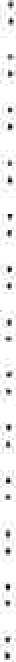 Defendant(s).CERTIFICATION OF ELIGIBILITY OF PROPERTY OWNER SEEKING TO ENFORCE DEED COVENANTAND NOW comes Plaintiff(s) ________________________________________, who certifies/certify that:l . 	Plaintiff(s),  property owner(s) in ___________________________ subdivision, is/are seeking to enforce a deed covenant or restriction against Defendant(s) ___________________________________________ property owner(s) in the same subdivision.There exists no homeowners association or other similar legal entity comprised of all the property owners of ___________________________ subdivision.Plaintiff(s) is/are eligible for expedition under 10 Del. C. 348.Petitioner Dated:Notary (Seal)